Safeguarding Children at Chawson First School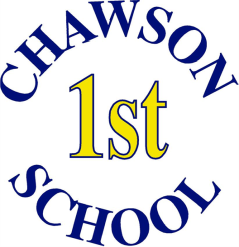 This school believes that it is always unacceptable for a child to experience abuse of any kind. We recognise our responsibility to safeguard the welfare of all children. We will provide staff and volunteers with guidance to follow when they suspect a child may be experiencing abuse or at risk of harm. We will work co-operatively with other agencies to safeguard and promote the welfare of children.  We will ensure that our concerns about our pupils are discussed with parents/carers first - unless we have reason to believe that such a move would be contrary to the child’s welfare.The Designated Safeguarding Lead for child protection is Helen WallaceThe Deputy Designated Person for child protection is Nicola Peck and Karen SageThe Governor with responsibility for child protection is Gail BlakeWe will review our policy and procedures on an annual basis. A copy of the policy can be found on the information page of this website.